Vadovaudamasi Lietuvos Respublikos vietos savivaldos įstatymo 16 straipsnio 2 dalies 26 punktu, Lietuvos Respublikos valstybės ir savivaldybių turto valdymo, naudojimo ir disponavimo juo įstatymo 12 straipsnio 2 dalimi, Pagėgių savivaldybės turto ir valstybės turto valdymo, naudojimo ir disponavimo juo tvarkos aprašo, patvirtinto Pagėgių savivaldybės tarybos 2021 m. kovo 25 d. sprendimu Nr. T-59 „Dėl Pagėgių savivaldybės turto ir valstybės turto  valdymo, naudojimo ir disponavimo juo tvarkos aprašo patvirtinimo“, 9, 10 ir 14 punktais, Pagėgių savivaldybės taryba n u s p r e n d ž i a:1. Perduoti Pagėgių savivaldybės ugdymo įstaigoms valdyti patikėjimo teise Pagėgių savivaldybei nuosavybės teise priklausantį materialųjį turtą (sąrašas pridedamas). Įpareigoti Pagėgių savivaldybės administracijos direktorių pasirašyti turtoperdavimo – priėmimo aktus su Pagėgių savivaldybės ugdymo įstaigų vadovais. 	3. Sprendimą paskelbti Pagėgių savivaldybės interneto svetainėje www.pagegiai.lt.              Šis sprendimas gali būti skundžiamas Regionų apygardos administracinio teismo Klaipėdos rūmams (Galinio Pylimo g. 9, 91230 Klaipėda) Lietuvos Respublikos administracinių bylų teisenos įstatymo nustatyta tvarka per 1 (vieną) mėnesį nuo sprendimo paskelbimo dienos. Savivaldybės meras				                 Vaidas BendaravičiusPagėgių savivaldybės tarybos 2021 m. gegužės 27 d. sprendimo Nr. T - 114priedasTURTO, PERDUODAMO NEMOKAMAI IŠ NACIONALINĖS ŠVIETIMO AGENTŪROS PAGĖGIŲ SAVIVALDYBĖS ALGIMANTO MACKAUS GIMNAZIJAI, SĄRAŠASTURTO, PERDUODAMO NEMOKAMAI IŠ NACIONALINĖS ŠVIETIMO AGENTŪROS PAGĖGIŲ SAVIVALDYBĖS VILKYŠKIŲ JOHANESO BOBROVSKIO GIMNAZIJAI, SĄRAŠASTURTO, PERDUODAMO NEMOKAMAI IŠ NACIONALINĖS ŠVIETIMO AGENTŪROS PAGĖGIŲ SAVIVALDYBĖS STONIŠKIŲ PAGRINDINEI MOKYKLAI, SĄRAŠASTURTO, PERDUODAMO NEMOKAMAI IŠ NACIONALINĖS ŠVIETIMO AGENTŪROS PAGĖGIŲ SAVIVALDYBĖS NATKIŠKIŲ ZOSĖS PETRAITIENĖS PAGRINDINEI MOKYKLAI, SĄRAŠASTURTO, PERDUODAMO NEMOKAMAI IŠ NACIONALINĖS ŠVIETIMO AGENTŪROS PAGĖGIŲ SAVIVALDYBĖS LOPŠELIUI - DARŽELIUI, SĄRAŠAS_____________________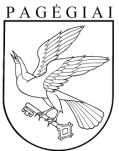 Pagėgių savivaldybės tarybasprendimasdėl turto perdavimo valdyti patikėjimo teise pagėgių savivaldybės ugdymo įstaigoms2021 m. gegužės 27 d. Nr. T-114PagėgiaiEil. Nr.PavadinimasKaina EurKie-kisvnt.Suma EurSumų paskirstymas pagal lėšasSumų paskirstymas pagal lėšasSumų paskirstymas pagal lėšasEil. Nr.PavadinimasKaina EurKie-kisvnt.Suma EurValstybės biudžeto lėšos EurEuropos Sąjungos lėšos EurKitų šaltinių lėšos Eur1.Pirmoji vyriausybė – vizijos ir galimybės16116162.Vilniaus geto dienoraštis20120203.LNA signataras Jonas Mačys4,7314,734,734.LNA signataras R. Ozolas4,7314,734,735.LNA signataras A.V. Ulba4,7314,734,736.R.Ozolas Rinktiniai raštai 13,53113,5313,537.Lietuvos partizanų valstybė81888.Kaukė vienkartinė 3 sluoksnių0,0725017,5017,59.Apsauginis veido skydelis0,832016,6016,610.Švietimo problemų analizė Nr.70,5810,580,5811.Švietimo problemų analizė Nr.80,4110,410,4112.Švietimo problemų analizė Nr.90,3710,370,3713.Švietimo problemų analizė Nr.100,5710,570,5714.Švietimo problemų analizė Nr.110,3710,370,3715.Švietimo problemų analizė Nr.120,5710,570,5716.Švietimo problemų analizė Nr.40,4210,420,4217.Švietimo problemų analizė Nr.50,4210,420,4218.Švietimo problemų analizė Nr.60,5710,570,5719.Kokybiškas švietimas visiems visą gyvenimą2,8812,882,8820.Išmaniosios tech. ir inform. mąstymas (ikimok.) 0,521121.Išmaniosios tech. ir inform. mąstymas (prad.) 0,5442,162,1622.Ilgalaikio šviet. strateginio planav. rezultatai2,5012,52,523.Ugdymo turinio kūrimas mokyklos lygmeniu1,4657,37,324.Mokytis padedantis vertinimas7,99647,94Iš viso:307174,7275,0647,9451,72Eil. Nr.PavadinimasKaina EurKiekisvnt.Suma EurSumų paskirstymas pagal lėšasSumų paskirstymas pagal lėšasSumų paskirstymas pagal lėšasEil. Nr.PavadinimasKaina EurKiekisvnt.Suma EurValstybės biudžeto lėšos EurEuropos Sąjungos lėšos EurKitų šaltinių lėšos Eur1.Pirmoji vyriausybė – vizijos ir galimybės16116162.Vilniaus geto dienoraštis20120203.LNA signataras Jonas Mačys4,7314,734,734.LNA signataras R. Ozolas4,7314,734,735.LNA signataras A.V. Ulba4,7314,734,736.R.Ozolas Rinktiniai raštai 13,53113,5313,537.Lietuvos partizanų valstybė81888.Kaukė vienkartinė 3 sluoksnių0,0725017,5017,59.Apsauginis veido skydelis0,832016,6016,610.Švietimo problemų analizė Nr.70,5810,580,5811.Švietimo problemų analizė Nr.80,4110,410,4112.Švietimo problemų analizė Nr.90,3710,370,3713.Švietimo problemų analizė Nr.100,5710,570,5714.Švietimo problemų analizė Nr.110,3710,370,3715.Švietimo problemų analizė Nr.120,5710,570,5716.Švietimo problemų analizė Nr.40,4220,840,8417.Švietimo problemų analizė Nr.50,4220,840,8418.Švietimo problemų analizė Nr.60,5710,570,5719.Mokytis padedantis vertinimas7,99431,9631,96Iš viso:      32121,1837,5031,9651,72Eil. Nr.PavadinimasKaina EurKiekisvnt.Suma EurSumų paskirstymas pagal lėšasSumų paskirstymas pagal lėšasSumų paskirstymas pagal lėšasEil. Nr.PavadinimasKaina EurKiekisvnt.Suma EurValstybės biudžeto lėšos EurEuropos Sąjungos lėšos EurKitų šaltinių lėšos Eur1.LNA signataras Jonas Mačys4,7314,734,732.LNA signataras R. Ozolas4,7314,734,733.LNA signataras A.V. Ulba4,7314,734,734.Švietimo problemų analizė Nr.70,5810,580,585.Švietimo problemų analizė Nr.80,4110,410,416.Švietimo problemų analizė Nr.90,3710,370,377.Švietimo problemų analizė Nr.100,5710,570,578.Švietimo problemų analizė Nr.110,3710,370,379.Švietimo problemų analizė Nr.120,5710,570,5710.Švietimo problemų analizė Nr.40,4210,420,4211.Švietimo problemų analizė Nr.50,4210,420,4212.Švietimo problemų analizė Nr.60,5710,570,5713.Kokybiškas švietimas visiems visą gyvenimą2,8812,882,8814.Išmaniosios tech. ir inform. mąstymas (ikimok.) 0,510,50,515.Išmaniosios tech. ir inform. mąstymas (prad.) 0,5421,081,0816.Ilgalaikio šviet. strateginio planav. rezultatai2,5012,52,517.Ugdymo turinio kūrimas mokyklos lygmeniu1,4622,922,9218.Mokytis padedantis vertinimas7,99215,9815,98Iš viso:2144,3314,1615,9814,19Eil. Nr.PavadinimasKaina EurKiekisvnt.Suma EurSumų paskirstymas pagal lėšasSumų paskirstymas pagal lėšasSumų paskirstymas pagal lėšasEil. Nr.PavadinimasKaina EurKiekisvnt.Suma EurValstybės biudžeto lėšos EurEuropos Sąjungos lėšos EurKitų šaltinių lėšos Eur1.LNA signataras Jonas Mačys4,7314,734,732.LNA signataras R. Ozolas4,7314,734,733.LNA signataras A.V. Ulba4,7314,734,734.Švietimo problemų analizė Nr.70,5810,580,585.Švietimo problemų analizė Nr.80,4110,410,416.Švietimo problemų analizė Nr.90,3710,370,377.Švietimo problemų analizė Nr.100,5710,570,578.Švietimo problemų analizė Nr.110,3710,370,379.Švietimo problemų analizė Nr.120,5710,570,5710.Švietimo problemų analizė Nr.40,4210,420,4211.Švietimo problemų analizė Nr.50,4210,420,4212.Švietimo problemų analizė Nr.60,5710,570,5713.Kokybiškas švietimas visiems visą gyvenimą2,8812,882,8814.Išmaniosios tech. ir inform. mąstymas (ikimok.) 0,510,50,515.Išmaniosios tech. ir inform. mąstymas (prad.) 0,5410,540,5416.Ilgalaikio šviet. strateginio planav. rezultatai2,5012,52,517.Ugdymo turinio kūrimas mokyklos lygmeniu1,4622,922,9218.Mokytis padedantis vertinimas7,99215,98     15,98Iš viso:2043,7913,6215,9814,19Eil. Nr.PavadinimasKaina EurKiekisvnt.Suma EurSumų paskirstymas pagal lėšasSumų paskirstymas pagal lėšasSumų paskirstymas pagal lėšasEil. Nr.PavadinimasKaina EurKiekisvnt.Suma EurValstybės biudžeto lėšos EurEuropos Sąjungos lėšos EurKitų šaltinių lėšos Eur1.LNA signataras Jonas Mačys4,7314,734,732.LNA signataras R. Ozolas4,7314,734,733.LNA signataras A.V. Ulba4,7314,734,734.Švietimo problemų analizė Nr.70,5810,580,585.Švietimo problemų analizė Nr.80,4110,410,416.Švietimo problemų analizė Nr.90,3710,370,377.Švietimo problemų analizė Nr.100,5710,570,578.Švietimo problemų analizė Nr.110,3710,370,379.Švietimo problemų analizė Nr.120,5710,570,5710.Švietimo problemų analizė Nr.60,5710,570,5711.Kokybiškas švietimas visiems visą gyvenimą2,8812,882,8812.Ilgalaikio šviet. strateginio planavimo rezultatai2,5012,502,5013.Išmaniosios technolog. ir inform. mąstymas (ikimok.)0,5042,02,014.Mokytis padedantis vertinimas7,99215,9815,98Iš viso:1840,9910,8215,9814,19